Saison 2014/2015Neuilly s/M 1 en Championnat Départemental 1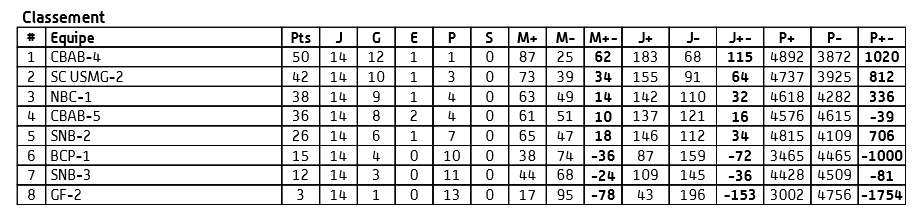 Neuilly s/M 2 en Championnat Départemental Masculin 1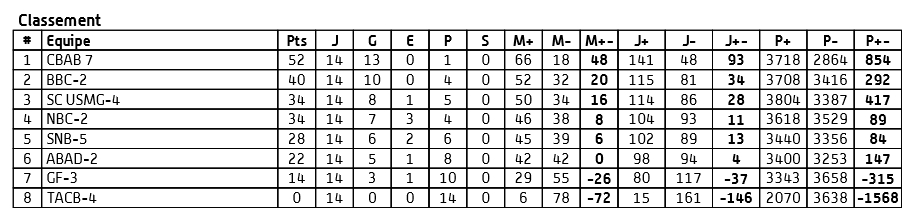 Neuilly s/M 3 en Championnat Départemental Masculin 2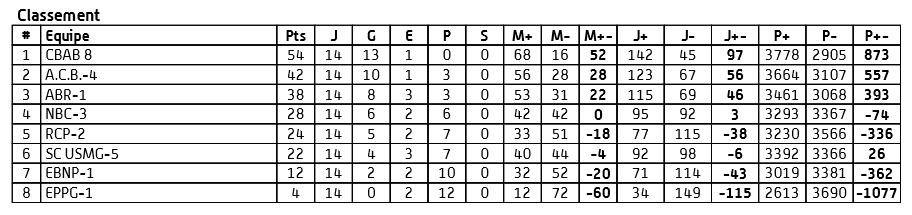 